【高齢者・障害者利用施設　編】多摩川の洪水時における避難確保計画（施設の名称）（建物の所在地）様式編　目　次水害対策における基本的な考え方　　　・　・　・　・　・　・　　１　　　１　　計画の目的　　　・　・　・　・　・　・　・　・　・　・　・　・　・　・　　３　　　様式１２　　計画の報告　　　・　・　・　・　・　・　・　・　・　・　・　・　・　・　　３　 　　〃３　　計画の適用範囲　　　　・　・　・　・　・　・　・　・　・　・　・　・　　３　　　 〃４　　施設職員の責務　　　　・　・　・　・　・　・　・　・　・　・　・　・　　3　　　　〃５　　施設の状況と浸水リスク　　　・　・　・　・　・　・　・　・　・　　３　　 　〃６　　防災体制　　　・　・　・　・　・　・　・　・　・　・　・　・　・　・　・　　４　　 様式２７　　情報収集・伝達　　　・　・　・　・　・　・　・　・　・　・　・　・　・　　５　　 様式３　　　情報収集手段　　　・　・　・　・　・　・　・　・　・　・　・　・　・　　７　　　参　考８　　避難誘導　　　・　・　・　・　・　・　・　・　・　・　・　・　・　・　・　１０　　 様式４避難経路図　　　　・　・　・　・　・　・　・　・　・　・　・　・　・　・　１０　　　別記１　施設内避難経路　　　　　・　・　・　・　・　・　・　・　・　・　・　・　１１　　　別記1９　 避難の確保を図るための整備　　　・　・　・　・　・　・　・　・　１１　　　様式５９-２屋内安全確保の体制整備　　　・　・　・　・　・　・　・　・　・　１２　　　別記２10　防災教育及び訓練の実施　　　・　・　・　・　・　・　・　・　・　１２　 　様式６1１ 施設利用者緊急連絡先一覧表  　　・　・　・　・　・　・　・　１３　　※既存データ代用可1２ 職員緊急連絡網　　・　・　・　・　・　・　・　・　・　・　・　・　・ １４　　※既存データ代用可1３ 外部機関等への緊急連絡先　 ・　・　・　・　・　・　・　・　・ １５　　※既存データ代用可1４ 対応別避難誘導方法一覧表  　　・　・　・　・　・　・　・　・ １６　　※既存データ代用可別添　「自衛水防組織活動要領」 　　　・　・　・　・　・　・　・　・ １７水害対策における基本的な考え方◆　府中市の水害リスク⑴　多摩川の氾濫●多摩川の氾濫により府中市南部（通称：はけ下）の広い範囲で浸水するおそれがある。●浸水により停電や断水、電話やインターネット等の通信の不通が想定される。●その場所で浸水が始まると、３０分程度で浸水想定深まで浸水する恐れがある。●氾濫した水が引き始めてから浸水深が５０㎝を下回るまで約１２時間はかかると想定されているが、要配慮者の避難を開始するにはさらに時間がかかることを想定する必要がある。●浸水により多くの孤立者の発生が想定されるため、救助が来るまで相当の時間がかかる。　　⑵　内水氾濫●１時間に５０ｍｍを超える大雨が続いたり、落ち葉等で排水溝が詰まったりすると、雨水を排水しきれず内水氾濫を起こす可能性がある。●内水氾濫は短時間で水が引くため、必要に応じて上層階への避難を行う。以上のことから、早期に正しい避難行動を取らなければ施設利用者はもとより職員の生命にも危険が及ぶため、災害の発生が予想された場合、どんな情報がどのような状況で発表され、どの段階で避難を行うべきか予め定めておくことが重要となる。◆　府中市や防災機関が発令・発表する避難情報　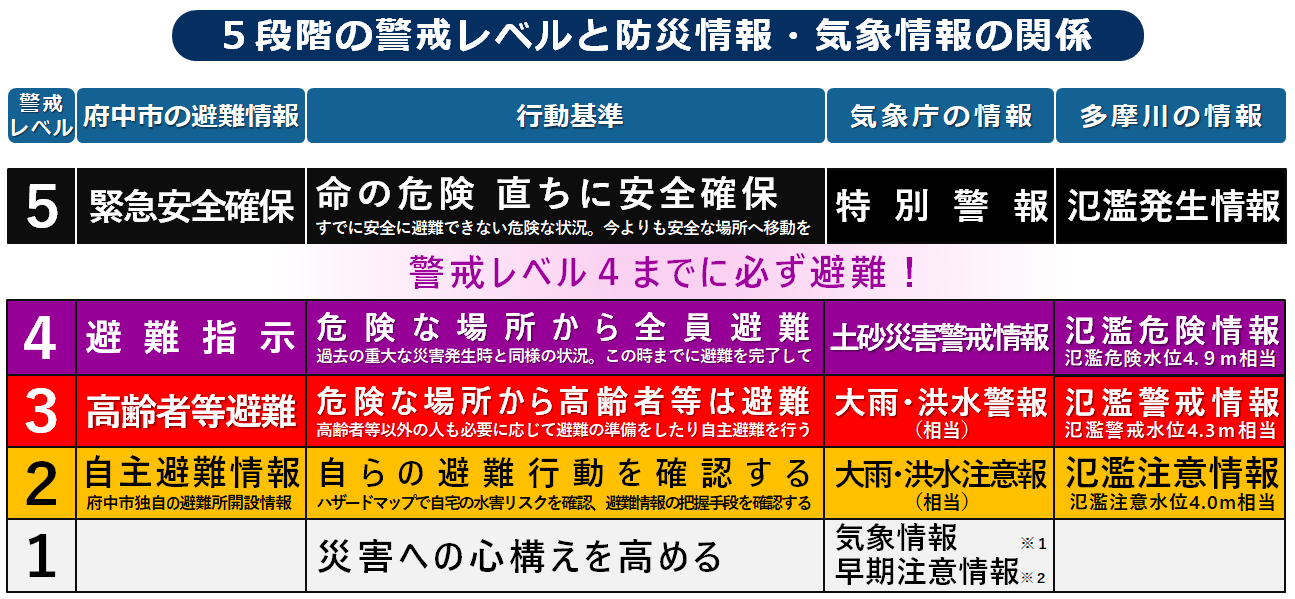 ※1　24時間から2～3日先に災害に結びつくような激しい気象現象が発生する可能性のあるときに気象庁が、「今までに経験したことが無い」 あるいは 「厳重に警戒してください」 などの言葉を使ってテレビ等で住民に警戒を呼びかけます。※2　ひとたび発生すると命に危険が及ぶ社会的影響が大きい警報級の気象現象が5日先までに予想されるとき、その発生の可能性を［高］　、［中］の2段階で発表します。※3　気象庁の気象情報※１で災害の発生に警戒する呼び掛けがあり、かつ、鉄道の計画運休が予定される場合は、市民の主体的な早めの避難を支援するため、早期に開設する避難所と開設時間を予め発表します。 ◆　避難の行動原則多摩川が洪水により氾濫する恐れがある場合、次の避難行動を原則とする。⑴　通所型施設（宿泊型との併設を含む）●　　　　　　（警戒レベル〇）の発令に基づき業務の休止を判断する。●業務の休止を判断した場合は利用者を保護者等に引き取らせる。その際は必ず浸水想定区域外の安全な場所まで立ち退き避難するよう伝える。●保護者等の引き取りが間に合わない場合は、安全な場所まで避難誘導を行う。●利用者が独居の場合は帰宅させずに施設に留まらせる。●高齢者等避難（警戒レベル３）の発令に基づき　　　　　　　　　　　　　　　　　　　●避難指示（警戒レベル４）の発令に基づき、全員が安全な場所まで立ち退き避難を開始する。⑵　宿泊型施設●　　　　　　（警戒レベル〇）の発令に基づき業務の休止を判断する。●　　　　　　（警戒レベル◯）の発令に基づき、全員が安全な場所まで立ち退き避難を開始する。●立ち退き避難が困難な場合、長期の孤立状態に十分対応できる装備・備蓄があることを条件に、上階の浸水が想定されないフロアに早期の屋内安全確保（垂直移動）を開始する。◆　用語の定義氾　　　濫 （外水氾濫）　堤防が決壊したり堤防から川の水が溢れたりして浸水すること内水氾濫　下水等の排水能力を越える大雨により雨水が処理しきれずに溢れ出し浸水すること洪　　　水　大雨や雪解けなどによって普段の水量より川の水が増大した状態のこと浸　　　水　氾濫によって住宅などが水に浸かること冠　　　水　氾濫により田畑や道路が水に浸かること立ち退き避難　水平移動を伴って高台など浸水想定区域外の安全な場所まで避難すること屋内安全確保　建物の階層や高さを利用して垂直方向に避難すること様式１１　　計画の目的この計画は、水防法第１５条の３第１項に基づき、施設の利用者及び職員の洪水時における円滑かつ迅速な避難の確保を図ることをもって利用者及び職員の生命・身体を守ることを目的とする。２　　計画の報告計画を作成し、必要に応じて見直しや修正を行ったときは、水防法第１５条の３第２項に基づき遅滞なく当該計画を市長へ報告する。３　　計画の適用範囲この計画は、本施設に勤務又は利用する全ての者に適用するものとする。４　　施設職員等の責務　（重要）⑴　　施設管理者（責任者）の責務⑵　　○○の責務⑶　　職員の責務５　　施設の状況と浸水リスクと様式２６　　防災体制連絡体制及び対策本部は、以下のとおり設置する。【防災体制確立の判断時期及び役割分担】様式３７　　情報収集・伝達⑴　 情報伝達体制防災情報・避難情報は施設管理者を中心に遅滞なく確実に伝達されるよう体制を組織する。　⑵　 情報収集防災情報・避難情報は施設管理者を中心に遅滞なく確実に伝達されるよう体制を組織する。参　考　■ 情報収集手段　（デジタルデータ放送）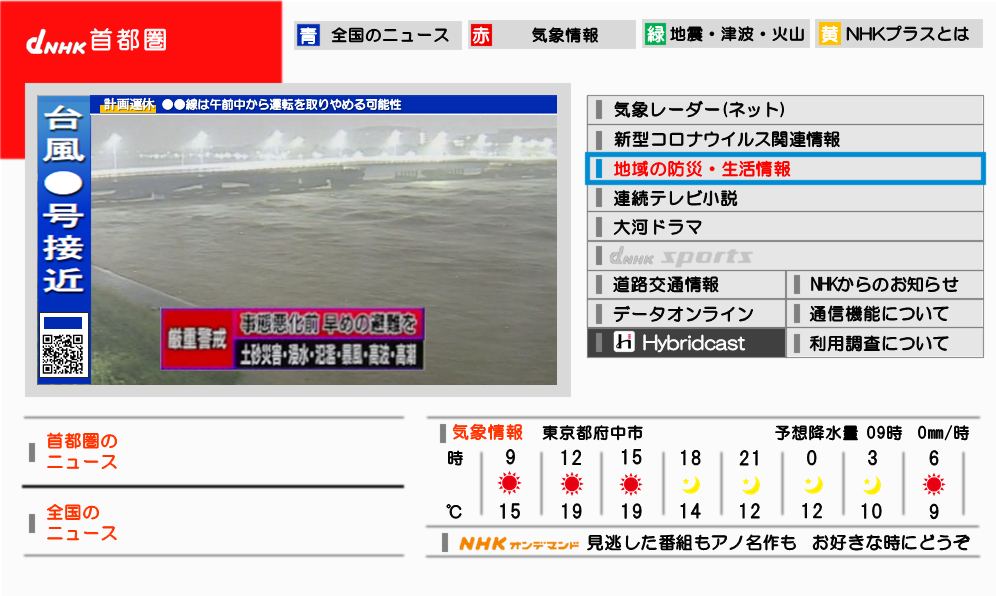 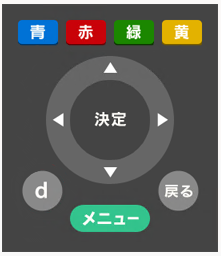 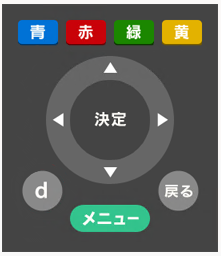 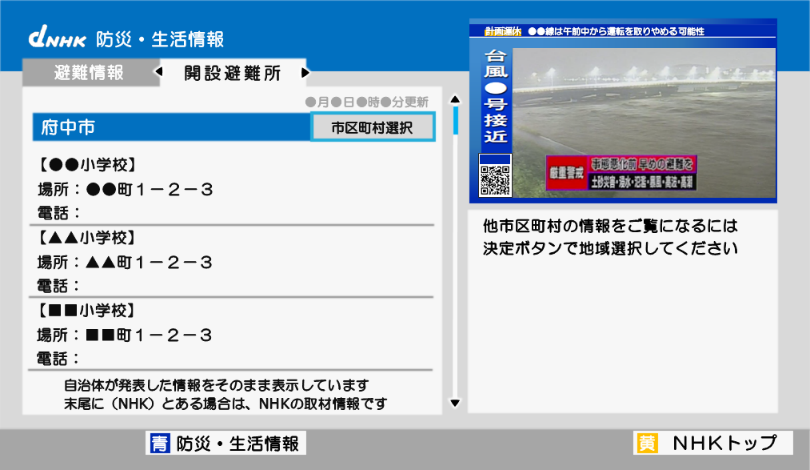 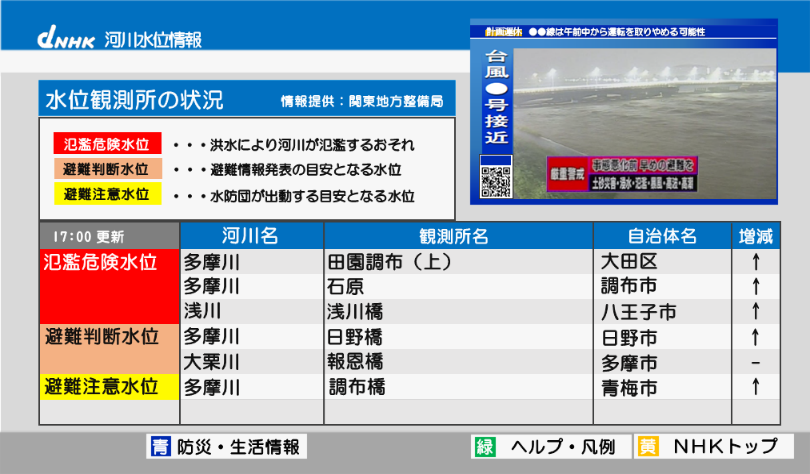 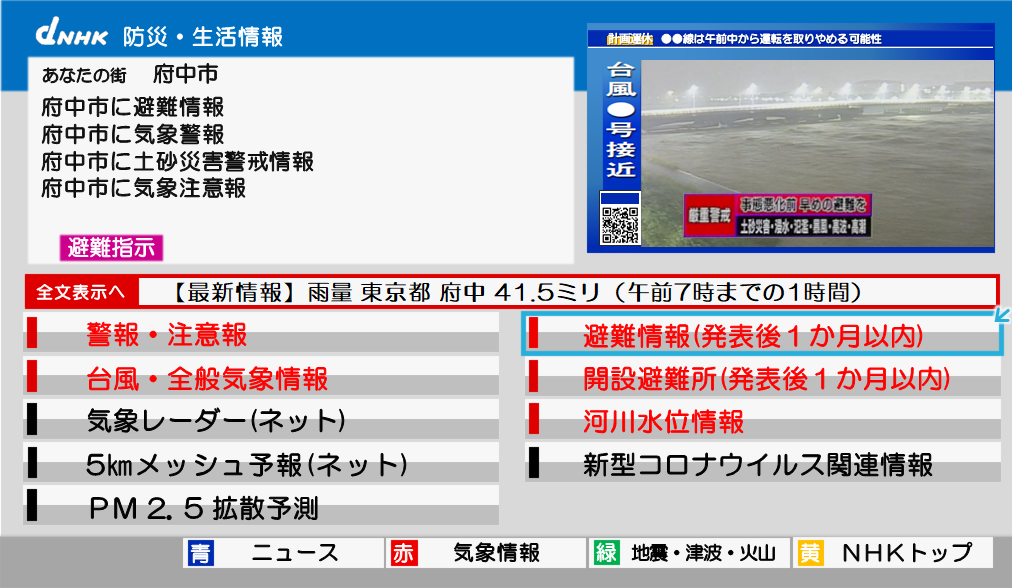 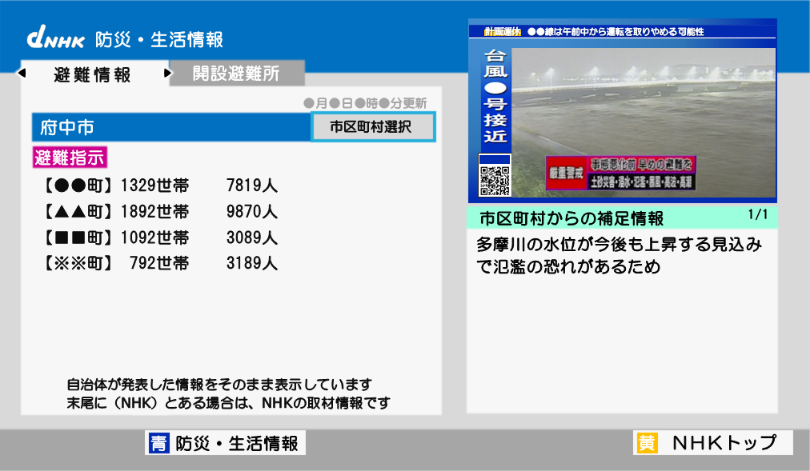 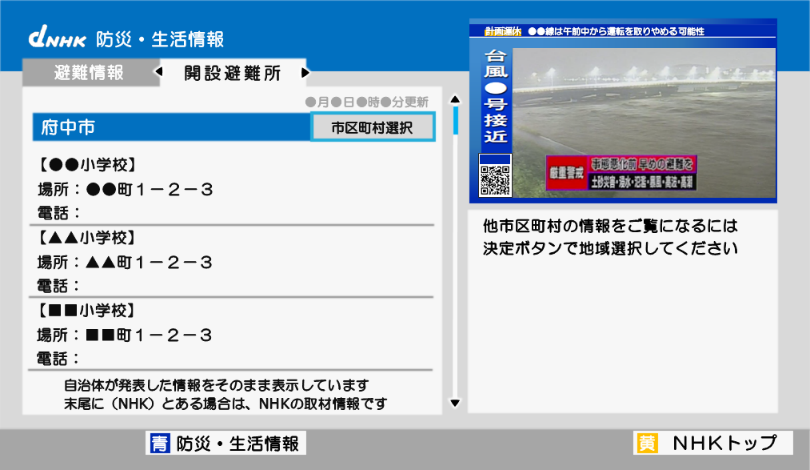 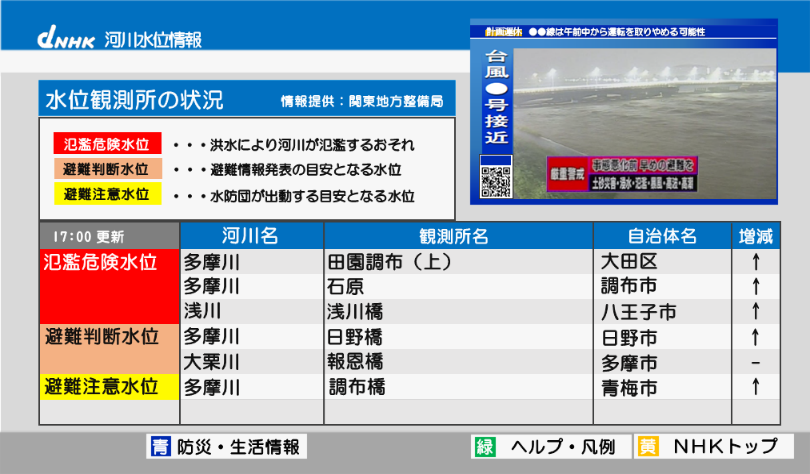 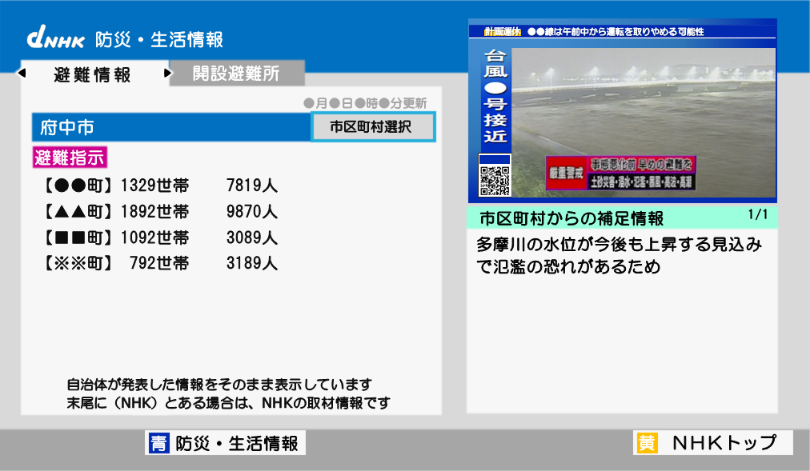 　■　情報収集手段　（気象庁ホームページ）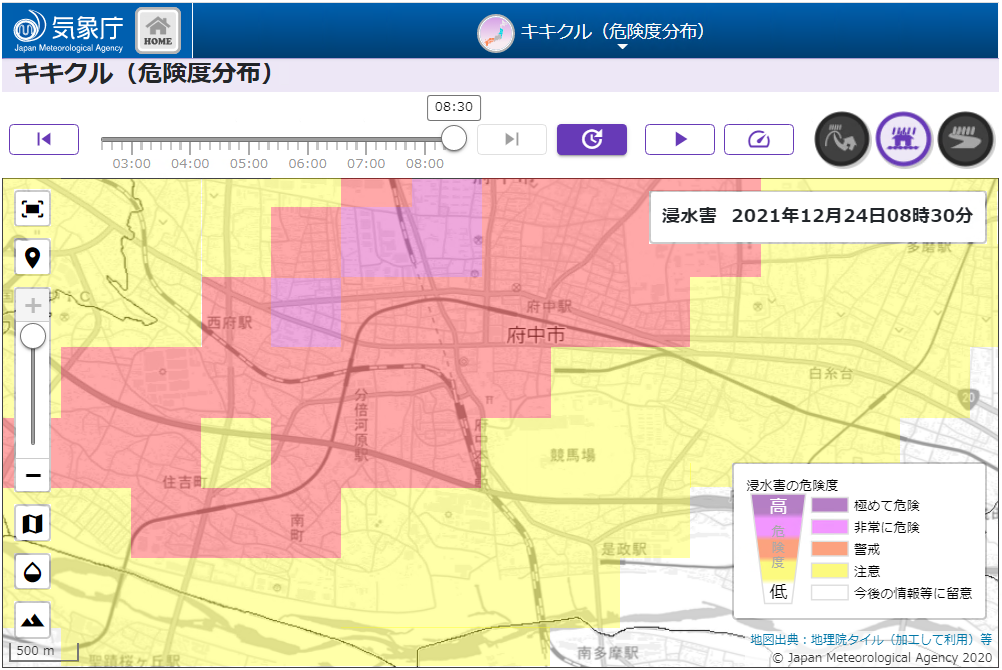 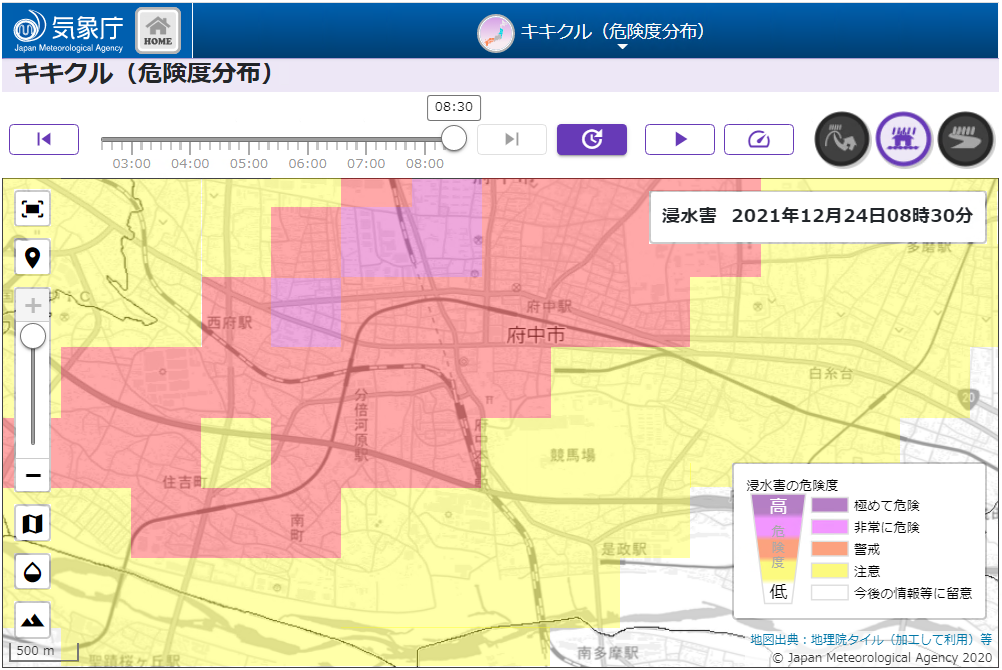 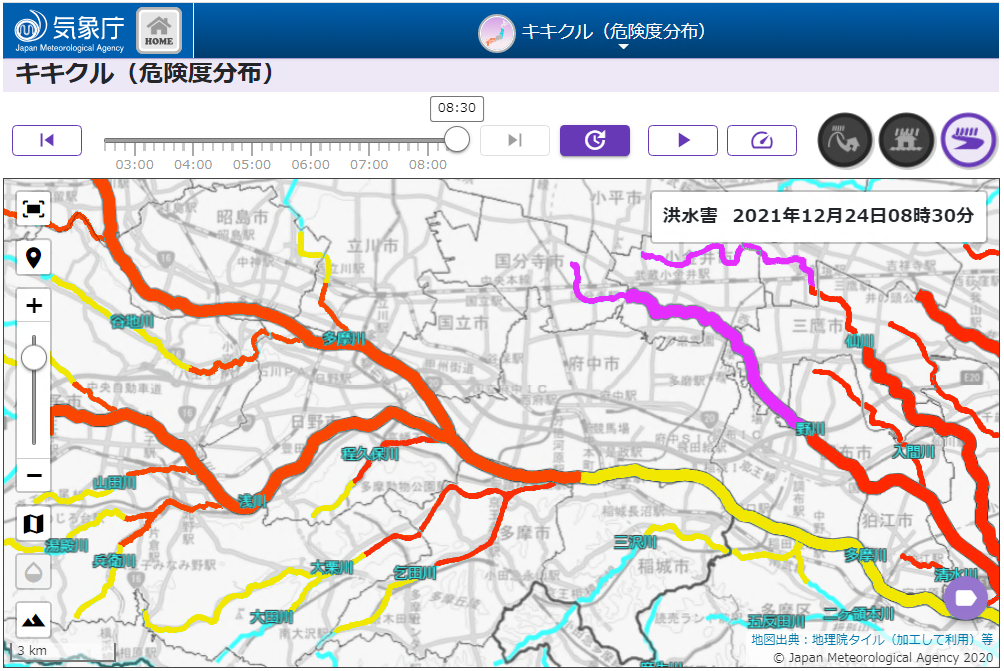 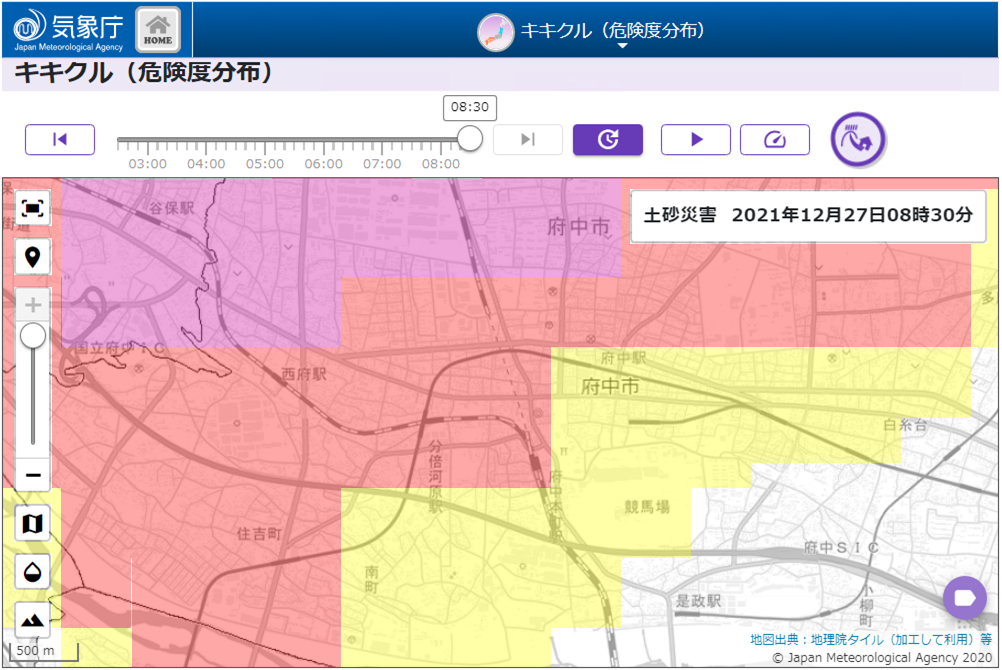 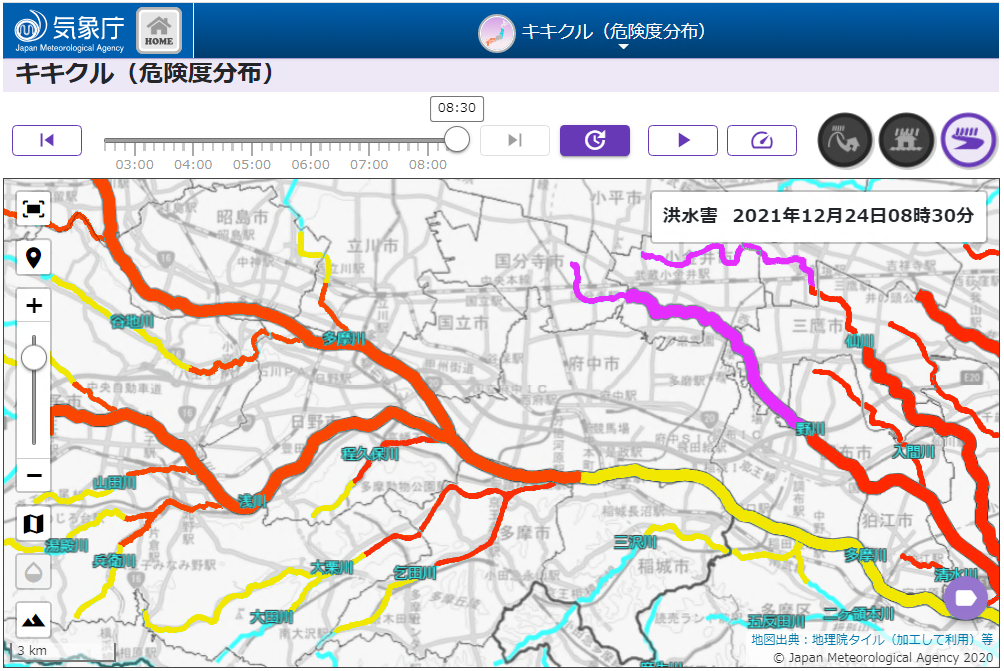 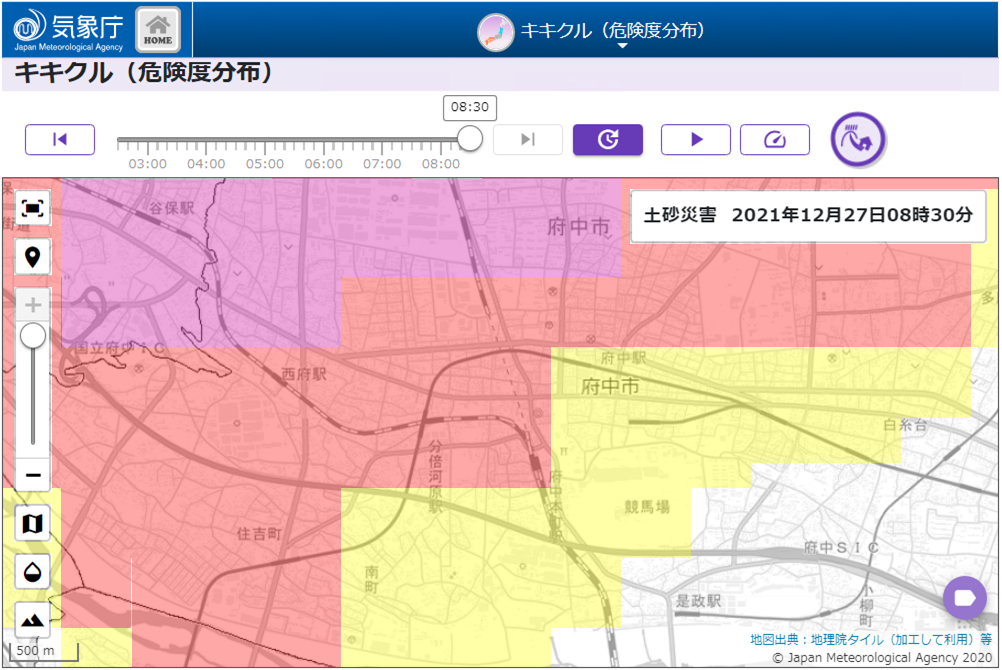 ■　情報収集手段　（気象庁ホームページ）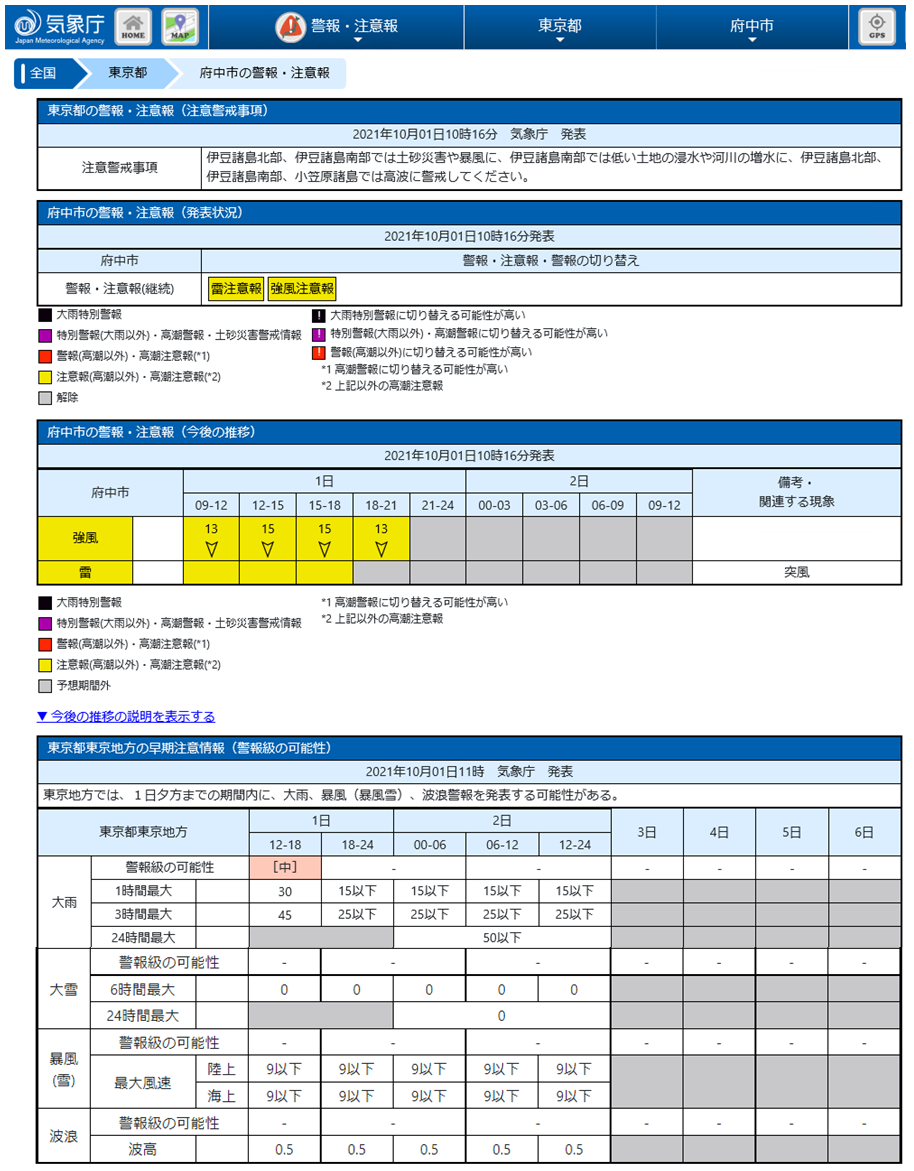 様式４８　　避難誘導施設利用者（要配慮者）の特性に鑑みて避難誘導先を検討し下表のとおり整理する。　別記１　避難経路図　避難経路図には避難に係る時間や特記事項も記載する。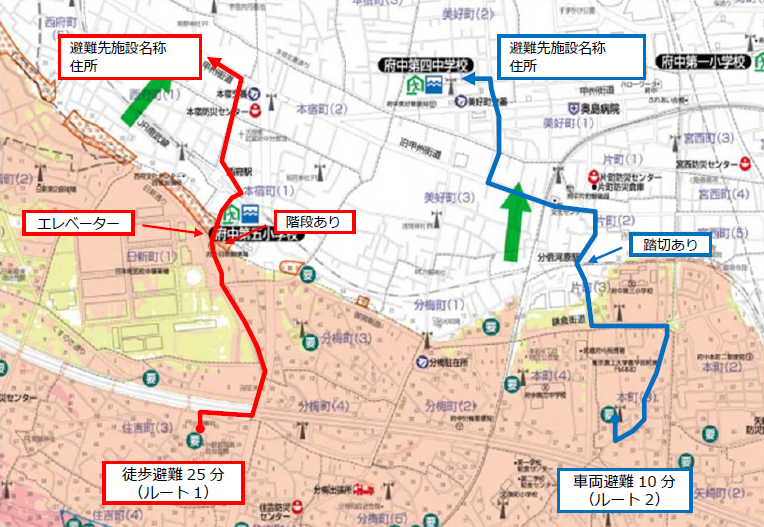 別記１　施設内　避難経路図　屋内安全確保における避難経路及び避難スペース様式５９　　避難の確保を図るための整備各担当が使用する資材及び備蓄品は、下表のとおりである。これらの資材等について日頃からその維持管理に努めるものとする。避難確保資器材一覧別記２９-２　　屋内安全確保の体制整備　　※屋内安全確保を実施する施設は必ず作成すること移動手段がなく、本人の意思で避難することができない、あるいは移動させることが困難な利用者が多数在籍するなかでの立ち退き避難が現実的に困難であるため早期の屋内安全確保を実施する。万一河川が氾濫した場合、２４時間以上孤立するとともに浸水によるライフラインの寸断等リスクが想定されるため、これらリスクをできる限り回避する対策を以下のとおり講じる。様式６10　防災教育及び訓練の実施⑴  府中市が年１回実施する「要配慮者利用施設の避難確保計画作成フォローアップ研修」への参加や府中市生涯学習ふちゅうカレッジ出前講座【№34防災知識講座（水害編）】を職員研修として実施するなど積極的に水害対策についての研修会を実施する。⑵  府中市等からの防災情報・避難情報をスマートフォンやタブレットなどで直接受信するための事前登録を行う。⑶　その他、年間の防災教育及び訓練計画を以下の通り定める。防災教育・訓練等実施計画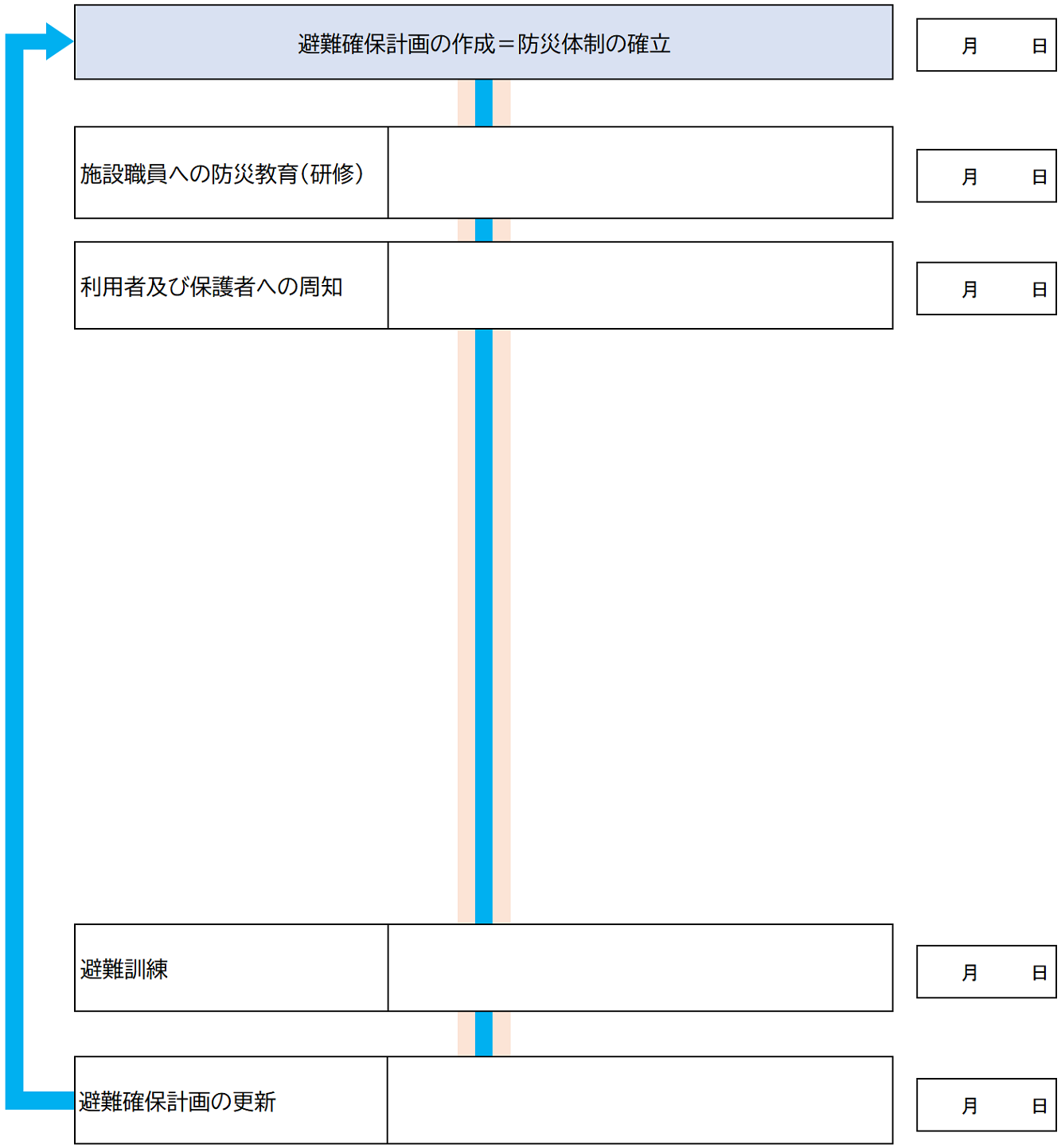 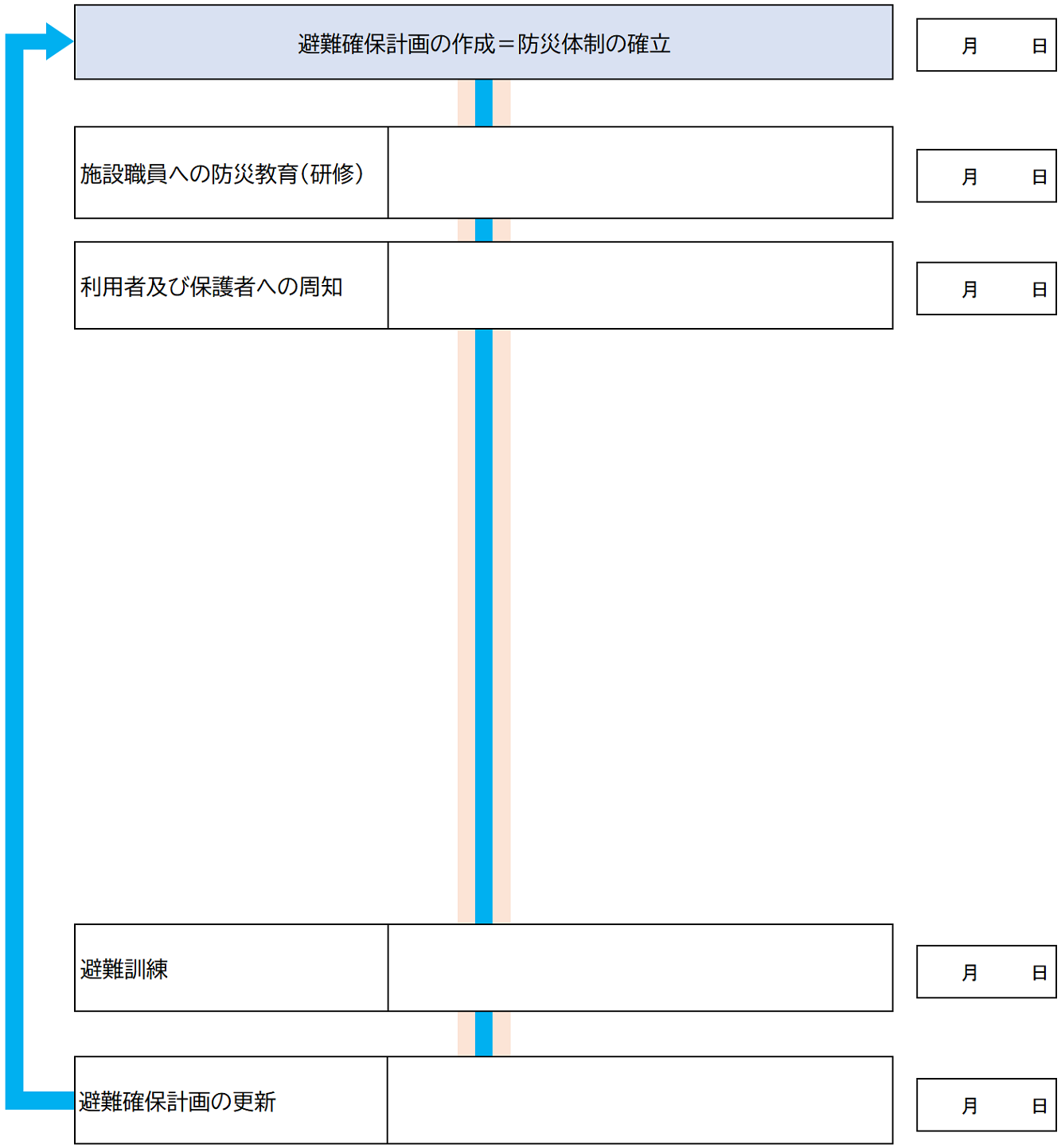 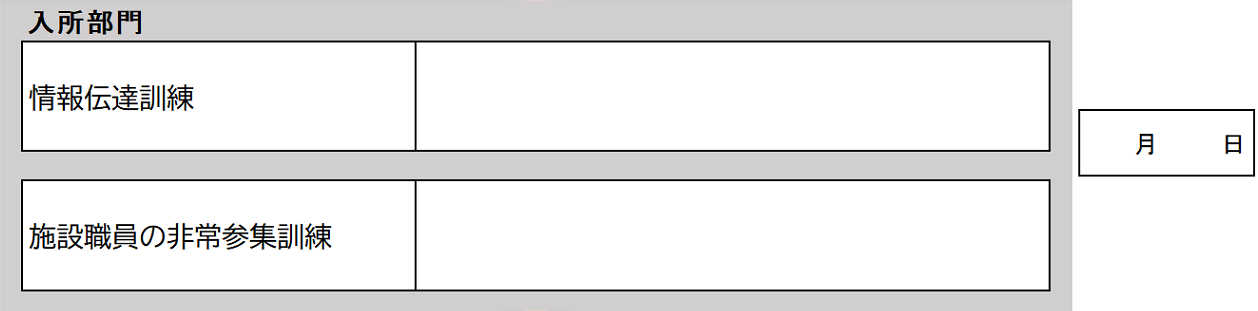 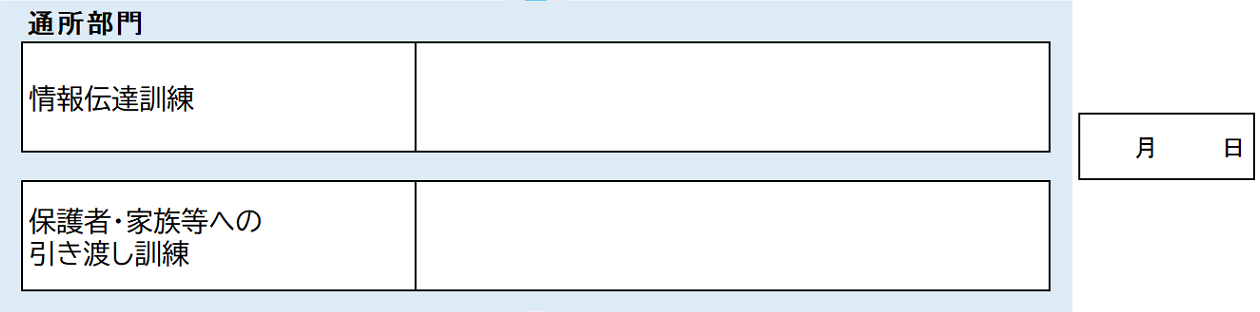 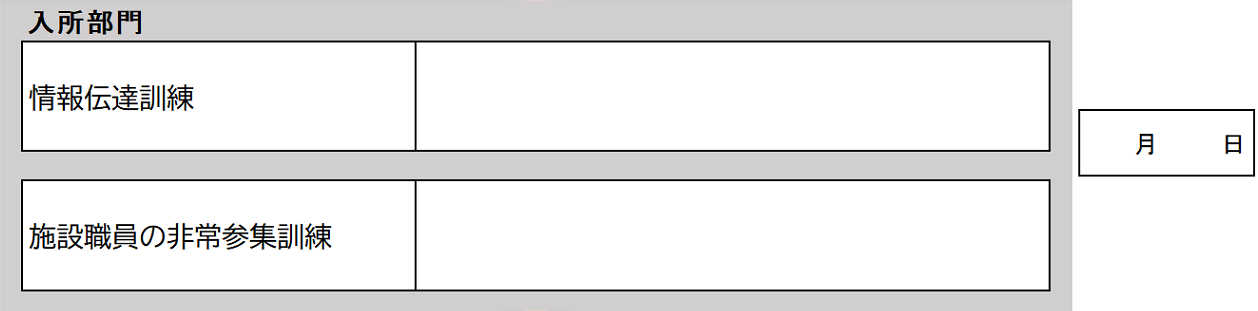 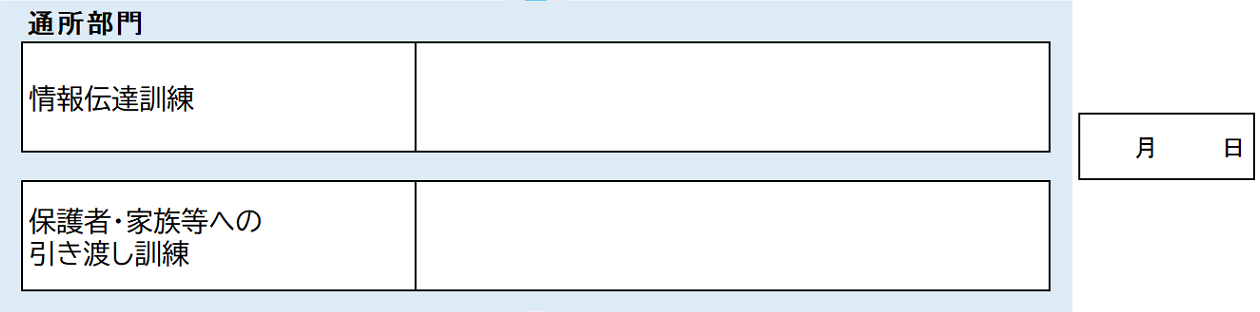 １１　利用者緊急連絡先一覧表１２　職員緊急連絡名簿１３　外部機関等への緊急連絡先１４　対応別避難誘導一覧表別　添１５　自衛水防組織の業務に関する事項⑴　「自衛水防組織活動要領」に基づき自衛水防組織を設置する。自衛水防組織活動要領（自衛水防組織の編成）第１条　　管理権限者は、洪水時等において避難確保計画に基づく円滑かつ迅速な避難を確保するため、自衛水防組織を編成するものとする。２　自衛水防組織には、統括管理者を置く。⑴　統括管理者は、管理権限者の命を受け自衛水防組織の機能が有効に発揮できるよう組織を統括する。⑵　統括管理者は、洪水時等における避難行動について、その指揮、命令、監督等一切の権限を有する。３　管理権限者は、統括管理者の代行者を定め、当該代行者に対し、統括管理者の任務を代行するために必要な指揮、命令、監督等の権限を付与する。４　自衛水防組織に、班を置く。⑴　班は、総括・情報班及び避難誘導班とし、各班に班長を置く。⑵　各班の任務は、別表１に掲げる任務とする。⑶　防災センター（最低限、通信設備を有するものとする）を自衛水防組織の活動拠点とし、防災センター　勤務員及び各班の班長を自衛水防組織の中核として配置する。（自衛水防組織の運用）第２条　管理権限者は、施設職員の勤務体制（シフト）も考慮した組織編成に努め、必要な人員の確保及び施設職員等に割り当てた任務の周知徹底を図るものとする。２　特に、休日・夜間も施設内に利用者が滞在する施設にあって、休日・夜間に在館する施設職員等のみによっては十分な体制を確保することが難しい場合は、管理権限者は、近隣在住の施設職員等の非常参集も考慮して組織編成に努めるものとする。３　管理権限者は、災害等の応急活動のため緊急連絡網や施設職員等の非常参集計画を定めるものとする。（自衛水防組織の装備）第３条　管理権限者は、自衛水防組織に必要な装備品を整備するとともに、適正な維持管理に努めなければならない。⑴　自衛水防組織の装備品は、別表２「自衛水防組織装備品リスト」のとおりとする。⑵　自衛水防組織の装備品については、統括管理者が防災センターに保管し、必要な点検を行うとともに点検結果を記録保管し、常時使用できる状態で維持管理する。（自衛水防組織の活動）第４条　自衛水防組織の各班は、避難確保計画に基づき情報収集及び避難誘導等の活動を行うものとする。⑵  自衛水防組織においては、以下のとおり訓練を実施するものとする。ア　毎年〇月に新たに自衛水防組織の構成員となった従業員を対象として研修を実施する。イ　毎年〇月に行う全職員を対象とした訓練に先立って、自衛水防組織の全構成員を対象として情報収集・伝達及び避難誘導に関する訓練を実施する。⑶  自衛水防組織の報告自衛水防組織を組織または変更をしたときは、水防法第１５条の３第２項に基づき、遅滞なく当該計画を市長へ報告する。令和年月日 作成階層平日昼間土日昼間夜間ハザードマップ凡例階層利用者職員利用者職員利用者職員ハザードマップ凡例４階人人人人人人5.0ｍ〜10.0ｍ2階天井以上の高さまで浸水する程度３階人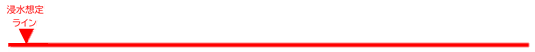 人人人人人5.0ｍ〜10.0ｍ2階天井以上の高さまで浸水する程度２階人人人人人人3.0m〜5.0ｍ未満1階天井から2階天井近くまで浸水する程度１階人人人人人人０．５m〜３.0ｍ未満1階床上から１階の天井近くまで浸水する程度床下0m〜5.0ｍ未満1階床下まで浸水する程度警戒レべル府中市の避難情報行動基準警戒レベル相当の事象活動内容５緊急安全確保命の危険直ちに安全確保●特別警報●氾濫発生情報４避難指示危険な場所から全員避難●土砂災害警戒情報●氾濫危険情報（氾濫危険水位4.9ｍ）※活動内容と対応する要員を記載する。昼間と夜間で対応が異なる場合は時間帯ごとに分けて作成する。３高齢者等避難危険な場所から高齢者等は避難●大雨・洪水警報（相当の事象）●氾濫警戒情報（氾濫警戒水位４.３ｍ）※活動内容と対応する要員を記載する。昼間と夜間で対応が異なる場合は時間帯ごとに分けて作成する。２自主避難情報（府中市独自情報）自らの避難行動を確認する●大雨・洪水注意報（相当の事象）●氾濫注意情報（氾濫注意水位４.0ｍ）※活動内容と対応する要員を記載する。昼間と夜間で対応が異なる場合は時間帯ごとに分けて作成する。１災害への心構えを高める●気象情報●早期警戒情報※活動内容と対応する要員を記載する。昼間と夜間で対応が異なる場合は時間帯ごとに分けて作成する。収集手段・取得先収集できる情報その他補足気象庁ホームページ●天気予報●気象情報●早期警戒情報（報警報の可能性）●注意報・警報●特別警報●台風経路図●台風５日間予報●降雨実況・予報●危険度分布（キキクル）・河川洪水　・大雨浸水　・土砂災害●土砂災害警戒情報京浜河川事務所ホームページ●水位観測情報●多摩川ライブカメラYahoo!防災アプリ（自治体からの緊急情報）●緊急安全確保●避難指示●高齢者等避難●開設避難所●自主避難情報●事前の注意喚起スマートフォン等の画面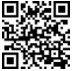 にポップアップ通知府中市メール配信サービス（安全・安心情報）●緊急安全確保●避難指示●高齢者等避難●開設避難所●自主避難情報●事前の注意喚起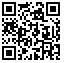 府中市Twitter●緊急安全確保●避難指示●高齢者等避難●開設避難所●自主避難情報●事前の注意喚起避難所混雑可視化サービスVACAN （バカン）●避難所の地図案内●避難所の混雑状況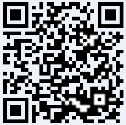 災害被害予測WebサイトアプリC map　(シーマップ)●避難所の地図案内●避難所の混雑状況App　　　　　　　　　　　Google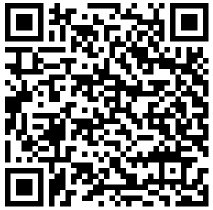 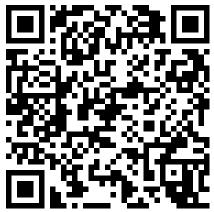 store　　　 　　　　　　play府中市洪水避難マップ（市ホームページ掲載PDF）●避難所の地図案内●避難所の混雑状況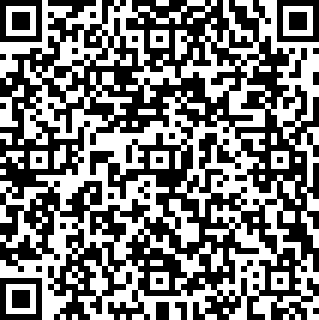 緊急速報メール（Softbank、au、Y!mobile）エリアメール（docomo）●氾濫発生情報●緊急安全確保●避難指示●高齢者等避難●氾濫警戒情報市内にいる方または市内を通過中の方の携帯電話やスマートフォン等が強制受信します※一部対象外の機種等ありⓓデジタルデータ放送　ＮＨＫ・民放各局のテレビ●天気予報●注意報・警報●特別警報●台風経路図●降雨実況●土砂災害警戒情報●避難指示●高齢者等避難●開設避難所（自主避難所）テレビで防災情報を確認することができる想定避難先移動手段距離･時間職員数懸案事項等○○小学校（指定避難所）車両●台徒歩○ｋｍ○分昼間　　　人夜間　　　人●自力歩行はもとより、車いすや寝たきりの高齢者を含め、利用者を避難誘導する距離としてギリギリの範囲である●夜間の職員数では避難は不可能である●避難所のバリアフリーの状況や一般避難者との共同生活に困難がある●避難先での毛布や布団の確保が困難である○○（系列事業所）車両●台徒歩○Ｋⅿ○分昼間　　　人夜間　　　人●自力歩行はもとより、車いすや寝たきりの高齢者を含め、利用者を避難誘導する距離としてギリギリの範囲である●系列事業所の職員の応援体制を確保することが出来る。●バリアフリーや若干の空きベッドがある●避難先での毛布や布団の確保が必要である屋内安全確保（○階以上）ｴﾚﾍﾞｰﾀｰ徒歩○階（昼間○分）（夜間○分）昼間　　　人夜間　　　人●△階まで浸水が想定されているが、○階以上への屋内安全確保が可能である。ただし、停電や断水を想定して24時間以上待機できる装備を行っていることが前提である。※「10　屋内安全確保の体制」を参照屋内安全確保●△階まで浸水が想定されているが、施設の階層が○階までのため、屋内安全確保は不可装　備　品装　備　品装　備　品装　備　品装　備　品情報収集・伝達施設待機中の装備数量避難誘導（非常持ち出し）数量情報収集・伝達□テレビ□ファックス□携帯電話・スマートフォン□ラジオ□タブレット　□携帯電話用バッテリー□トランシーバー□館内放送設備□携帯電話・スマートフォン□ラジオ□タブレット　□携帯電話用バッテリー□トランシーバー外部情報発信□保護者連絡名簿□携帯電話・スマートフォン□保護者連絡名簿□携帯電話・スマートフォン避難誘導□ビブス（着用）　□名簿（従業員、施設利用者）□ヘッドライト□懐中電灯□ロープ□雨合羽□ビブス（着用）□名簿（従業員、施設利用者）□ヘッドライト□懐中電灯□ロープ避難誘導□車両（○人乗り）備蓄資材□ウェットティッシュ□おむつ・おしりふき□救急セット・常備薬□おやつ□ゴミ袋□タオル□電池□寝具・防寒用品想定リスク主な事象対応すべき課題取られている対策停電照明夜間に利用者の安全が確保できる最低限の照明が確保されている発電機、投光器（照明）燃料懐中電灯停電空調大雨や台風接近時など、窓の開放が困難な状況下において適切な室温や湿度を保つことができる発電機扇風機停電通信施設や利用者の健康状況などを随時外部と連絡できる体制が整備され、浸水を免れる階層まで持ち出せる体制がある発電機無線機・携帯電話（充電器）・ＰＣ・ワンセグテレビ等停電非常用発電機非常用発電機は、浸水が想定される場所に設置していない止水版屋上設置断水飲料利用者及び職員に対する飲料水の備蓄が確保され、浸水想定階から引き上げられる体制が取られている保存用飲料水　　　ℓ断水トイレ利用者及び職員に対する携帯トイレ等の備蓄が十分確保され、浸水想定階から引き上げられる体制が取られている使い捨てトイレ　　枚介護用おまる　　　個大人用紙オムツ　　枚断水衛生手指消毒や手洗いによる衛生が確保されている。保存用飲料水　　　ℓ消毒液ウェットティッシュ救急患者救護看護師の常駐体制がある。救急患者医薬品非常用救急用品が整備され、また、個別の利用者の常備薬などを浸水想定階から引き上げられる体制が取られている非常用救急箱　　　常備薬救急患者その他食料食料の備蓄があり、浸水想定階から引き上げられる体制が取られている非常食　　食栄養補助食　　　個その他寝具寝具等の用意があり、浸水想定階から引き上げられる体制が取られているその他スペース（場所）利用者及び職員が避難できる、密にならない十分なスペースが確保されている。一人当たり　　㎡利用者利用者利用者緊急連絡先緊急連絡先緊急連絡先緊急連絡先氏名年齢住所氏名続柄電話番号住所1○○○○○○84〇市1丁目××○○○○○○娘012-3456-7890〇市1丁目××234567891011121314151617181920212223242526272829〇〇〇〇90〇市3丁目××△△△△息子012-3456-7890〇市2丁目××３０連絡先メールアドレス備考府中市（防災担当）012-3456-7890＠府中市（福祉担当）012-3456-7890＠府中消防署012-3456-7890府中警察署012-3456-7890避難誘導等の支援者012-3456-7890＠姉妹福祉法人施設012-3456-7890＠福祉法人本部012-3456-7890＠医療機関012-3456-7890＠利用者氏名本人状況移動手段等移動手段等移動手段等担当者備考利用者氏名本人状況立退き避難立退き避難屋内安全確保担当者備考○〇〇　〇〇○単独歩行可避難場所徒歩階段○○○　○○○要介護1▲▲▲　▲▲▲車いす避難場所自動車エレベーター○○○　○○○要介護5◇◇◇　◇◇◇介助必要自宅に帰宅徒歩エレベーター要介護２□□□　□□□ストレッチャー病院に搬送自動車不可○○○　○○○要介護５◆◆◆　◆◆◆ストレッチャー自宅に帰宅自動車エレベーター○○○　○○○要介護５■■■　■■■単独歩行可自宅に帰宅徒歩階段○○○　○○○要介護2▽▽▽　▽▽▽ストレッチャー病院に搬送自動車エレベーター○○○　○○○要介護５